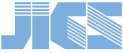 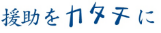 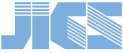 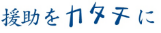 中小企業製品を活用した開発途上国援助　セミナー＆交流会日時　　　　平成27年９月１８日（金）14:00～18:00主催・会場　（一財）日本国際協力システム対象　　　　中小企業メーカー、商社定員　　　　70名（事前登録制、参加費無料）申し込み方法下記の参加申込書（必須）及び次項の企業情報記入欄（任意）に必要事項をご記入の上、平成27年8月28日（金）までに、jics-seminar@always-japan.co.jpまでメールに添付してお送りください。お申し込みに当たっては、次項に記載のあります「申し込み・参加に当たっての留意事項」及び「個人情報の取り扱いについて」を必ずご確認いただき、同意いただいた上でご参加ください。参加申込書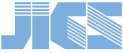 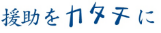 ※　申込書の項目には必ずご記入ください。ご記入頂けない箇所があった場合は、お申し込みをお受けできない場合があります。また、ご記入内容に不備がある場合は、改めて内容の確認をさせていただく場合があります。※　お申込多数の場合は各企業からの参加人数を制限させていただく場合があります。※　皆様のＰＲ、パンフ等配布に関しましては、皆様の希望を取りまとめの上、当財団より予め連絡いたします。時間やスペース等の関係上、ご希望に沿えない場合がありますので、予めご了承の程お願いいたします。※　当日参加された皆様には、セミナーの参加者リストを配布する予定です。※　別に記載する「申し込み・参加に当たっての留意事項」及び「個人情報の取り扱い」にご同意いただけない場合は、お申し込みをお受けできませんので、ご理解の程宜しくお願いいたします企業情報記入要領下記企業情報記入欄に御社の情報を任意にご記入ください。ご記入いただいた情報については、本イベント参加者で共有する予定です（参加者への共有を希望されない場合は、空欄のままでも結構です。）。ご記入いただいた情報については、次項「個人情報の取り扱いについて」に基づき、同項に記載された目的以外には一切使用致しません。企業情報記入欄お申し込み・問い合わせ先一般財団法人　日本国際協力システム　セミナー＆交流会事務局（事務局代行：株式会社オールウェイズ・ジャパン）◆TEL:	03-3943-8518　(10:00～17:00　ただし、土日祝休日を除く）◆FAX: 　 03-3947-5715◆E-mail:	jics-seminar@always-japan.co.jp （メール送信等が難しい場合には、上記FAXでのお申し込みも受付けます）会場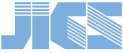 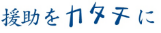 （一財）日本国際協力システム　東京都新宿区富久町10番５号新宿EASTビル　２階（正面入口は2階です。）［アクセス］・東京メトロ丸の内線「新宿御苑駅（2番出口 大木戸門方面出口）」下車　徒歩7分・都営新宿線　「曙橋駅（A2出口）」下車　徒歩7分  ・都営バス新宿駅西口3番乗場白61系統　目白駅・江戸川橋経由練馬車庫行き/「市ヶ谷富久町」下車　徒歩3分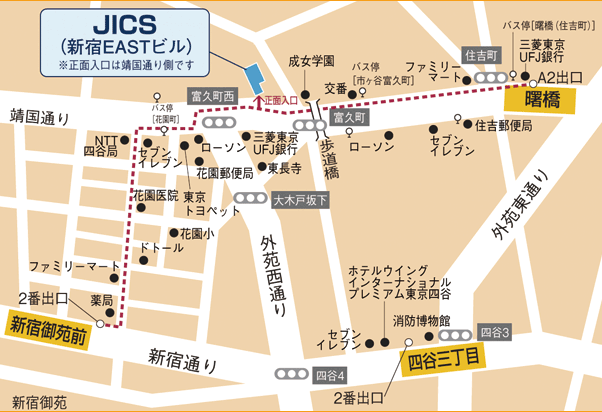 参加者企業情報参加者企業情報参加者企業情報参加者企業情報会社名区分メーカー　　　　　　　商社メーカー　　　　　　　商社メーカー　　　　　　　商社PR希望（最大5分）有　　無パンフ等配布希望有　　無お申込み者情報（１）お申込み者情報（１）お申込み者情報（１）お申込み者情報（１）お申込み者情報（１）氏名役職電話番号E-mail申し込み・参加に当たっての留意事項及び個人情報の取り扱い申し込み・参加に当たっての留意事項及び個人情報の取り扱い同意する　　　　　　　　　同意しない同意する　　　　　　　　　同意しない同意する　　　　　　　　　同意しない今後当財団が開催するイベント案内の送付今後当財団が開催するイベント案内の送付希望する　　　　　　　　　希望しない希望する　　　　　　　　　希望しない希望する　　　　　　　　　希望しないお申込み者情報（２）お申込み者情報（２）お申込み者情報（２）お申込み者情報（２）お申込み者情報（２）氏名役職電話番号E-mail申し込み・参加に当たっての留意事項及び個人情報の取り扱い申し込み・参加に当たっての留意事項及び個人情報の取り扱い同意する　　　　　　　　　同意しない同意する　　　　　　　　　同意しない同意する　　　　　　　　　同意しない今後当財団が開催するイベント案内の送付今後当財団が開催するイベント案内の送付希望する　　　　　　　　　希望しない希望する　　　　　　　　　希望しない希望する　　　　　　　　　希望しないお申込み者情報（３）お申込み者情報（３）お申込み者情報（３）お申込み者情報（３）お申込み者情報（３）氏名役職電話番号E-mail申し込み・参加に当たっての留意事項及び個人情報の取り扱い申し込み・参加に当たっての留意事項及び個人情報の取り扱い同意する　　　　　　　　　同意しない同意する　　　　　　　　　同意しない同意する　　　　　　　　　同意しない今後当財団が開催するイベント案内の送付今後当財団が開催するイベント案内の送付希望する　　　　　　　　　希望しない希望する　　　　　　　　　希望しない希望する　　　　　　　　　希望しないセールスポイント（御社とお取扱い製品・商品の概要、特徴、強みなど）事業の海外展開のご経験専門の国・地域、または今後展開を希望する国・地域セミナー内容や交流会に関する主催者への質問・要望事項など（こちらにご記入頂いた内容は公開しません）申し込み・参加に当たっての留意事項「中小企業製品を活用した開発途上国援助」における中小企業の要件は、中小企業基本法の定義を踏まえておりますので、予めご参照ください。参加申込書の項目には必ずご記入ください。ご記入頂けない箇所があった場合は、お申し込みをお受けできない場合があります。お申し込みが定員を上回る場合は、各企業からの参加人数を調整させていただく場合があります。皆様のＰＲ、パンフ等配布に関しましては、皆様の希望を取りまとめの上、当財団より予め連絡いたします。時間やスペース等の関係上、ご希望に沿えない場合がありますので、予めご了承の程お願いいたします。なお、交流会においては、皆様のＰＲ用にノートＰＣ等も利用いただけますが、通信回線・WiFi接続はご用意がなく、電源も数に限りがありますので、予めご了承お願いいたします。会場内での盗難・紛失等については責任を負いかねますので、貴重品等の管理は各自で宜しくお願いいたします。会場での写真撮影、フラッシュ撮影、録音、録画はお断りさせていただきます。本イベントへの反社会勢力等の参加はお断りいたします。反社会的勢力等に該当すると認められる場合は、お申し込みを受け付けることが出来ません（判明した場合は、当日であっても退出をお願いいたします。）。止むを得ない事情により、予告なくプログラムに変更が生じる場合があります。会場が変更となる場合があります。変更の際は、事前にお知らせいたします。恐縮ながら駐車場のご用意がありませんので、お車での来場はご遠慮ください。個人情報の取り扱いについてお申し込みにあたり皆様からお預かりする個人情報は、以下のとおりお取り扱いいたします。個人情報のご提供にあたっては、以下の個人情報の取り扱いをご確認いただき、同意の上でご提供をお願いいたします。利用目的についてお申し込みに必要な情報としてご記入いただいた個人情報は、当財団の個人情報保護関連規程に基づき取り扱い、以下の目的以外での利用はいたしません。お預かりした個人情報の利用目的は、本イベント参加者間での共有のほか、当財団において、本イベントの運営及び本イベントに関するご連絡、今後のイベントのご案内、イベントの企画の参考とします。本イベント当日に撮影した映像（及び音声）は、当財団の広報等で使用する場合があります。また、これに関連し、参加者ご自身も撮影される場合がありますので、広報媒体の掲載へのご了承をお願いいたします。個人情報の預託について提出いただいた個人情報は、業務委託により㈱オールウェイズ・ジャパンに預託します。預託にあたっては、個人情報保護に係る覚書等を取り交わし、皆様の個人情報を適正に管理できるようにいたします。個人情報の第三者提供について提出いただいた個人情報は、前項のイベント参加者間での共有及び法令に基づく場合を除き、ご本人の同意を得ないで第三者に開示、提供することはありません。任意性について個人情報の入力は任意ですが、ご記入頂けない箇所があった場合は、お申し込みをお受けできない場合がありますので、予めご了承ください。開示請求、訂正、追加又は削除、利用停止等について開示請求、訂正、追加又は削除、利用停止等をご希望される場合は、当財団ホームページの「開示に応じる手続き」をご参照ください。個人情報に関する管理責任者およびお問い合わせ、苦情相談窓口個人情報保護管理者：一般財団法人日本国際協力システム　総務部長お問い合わせ、苦情相談窓口：総務部総務課住所：〒162-0067　東京都新宿区富久町10番5号　新宿EASTビル2階TEL：03-5369-6960　E-mail：jics@jics.or.jp